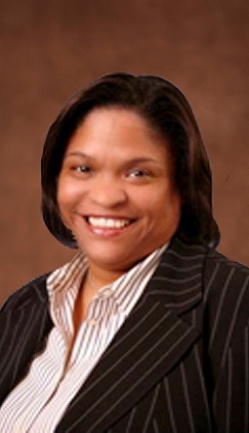 Telisa Toliver Vice President, Business Development & CommercialChevron Pipe Line CompanyTelisa Toliver serves as Vice President for Chevron Pipe Line Company, which manages transportation risks, provides reliability assurance and leverages pipeline commercial and technical expertise for the benefit of Chevron business units.  She was named to her current position in 2011 and is responsible for managing business development and commercial efforts associated with Chevron Pipe Line Company’s transportation activities for oil, gas, natural gas liquids (NGL) and products. Telisa also oversees the management of CPL’s interests in all non-operated joint ventures and manages acquisitions and divestitures.Telisa currently serves on the Board of Directors of the World Affairs Council of Houston and the American Association of Blacks in Energy.  She also is the Chair for the National STEM Initiative for the Links, Inc. and she is a member of the Executive Leadership Council. #   #   #